Esta carta pretende ayudarle a involucrar socios locales en la campaña. Por favor no dude en adaptarla y  reemplazar el texto en amarillo (¡y borrar este texto también!).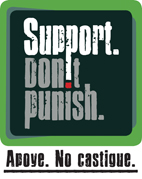 NombreTítuloDirecciónDirecciónDirecciónDirecciónFechaObjeto: Invitación a participar en el “Día de Acción Global” del próximo 26 de Junio de 2015Estimado/a Nombre,El viernes 26 de junio de 2015, más de 100 ciudades alrededor del mundo llevarán a cabo acciones para subrayar el daño que está causando la guerra contra las drogas.Estos eventos se llevarán a cabo en el marco de la campaña mundial de “Apoye. No Castigue” – esta campaña tiene como objetivo promover la reducción de daños, llamar a una reforma política, solicitar una mejor financiación de los servicios de salud y promover la eliminación de sanciones penales para las personas que usan drogas.Añadir un párrafo acerca de sus planes: dónde, cuándo y qué. Por ejemplo:En Londres, el IDPC y sus socios están planeando una reunión pública afuera del Parlamento. Anticipamos que alrededor de 200 participantes van a asistir, cada persona llevará una camiseta con el logo de “Apoye. No Castigue”, y le entregaremos una petición al Primer Ministro solicitando reformas de las políticas ingleses sobre drogas. [Añadir un enlace a su página web o página de Facebook sobre el evento, si tienen una]Le escribo hoy para invitar a [la organización o individuo] para que formen parte de esta campaña, y para acompañarnos mientras planeamos el evento del 26 de Junio. Sus ideas, experiencia y apoyo sería un gran apoyo para la campaña, y nos ayudará a atraer más interés por parte de los medios de comunicación.Puede encontrar más información sobre la campaña mundial en www.supportdontpunish.org/es, y si usted quiere enviar su logo a campaign@idpc.net, también se lo puede agregar a la lista de los partidarios mundiales (destacados en Facebook y http://supportdontpunish.org/es/ong/). También puede tomar una foto de usted y sus colegas con el logo de la campaña, y enviarlo a campaign@idpc.net para su inclusión en el “Proyecto de fotos interactivo” de la campaña (http://supportdontpunish.org/es/proyecto-de-fotos/).Si quiere hablar de esto más afondo, por favor póngase en contacto conmigo en [insertar número de teléfono y/o correo electronico].Atentamente,[Firmar] 